SonicWall Port Forwarding setup for internal sFTP serverAddress Object:Public sFTP server IP (WAN X1 IP) – 115.130.220.20Internal sFTP server IP (LAN) – 10.30.9.5Network Interface setting :X0 IP (LAN) – 10.30.9.4X1 IP (WAN) – 115.130.220.20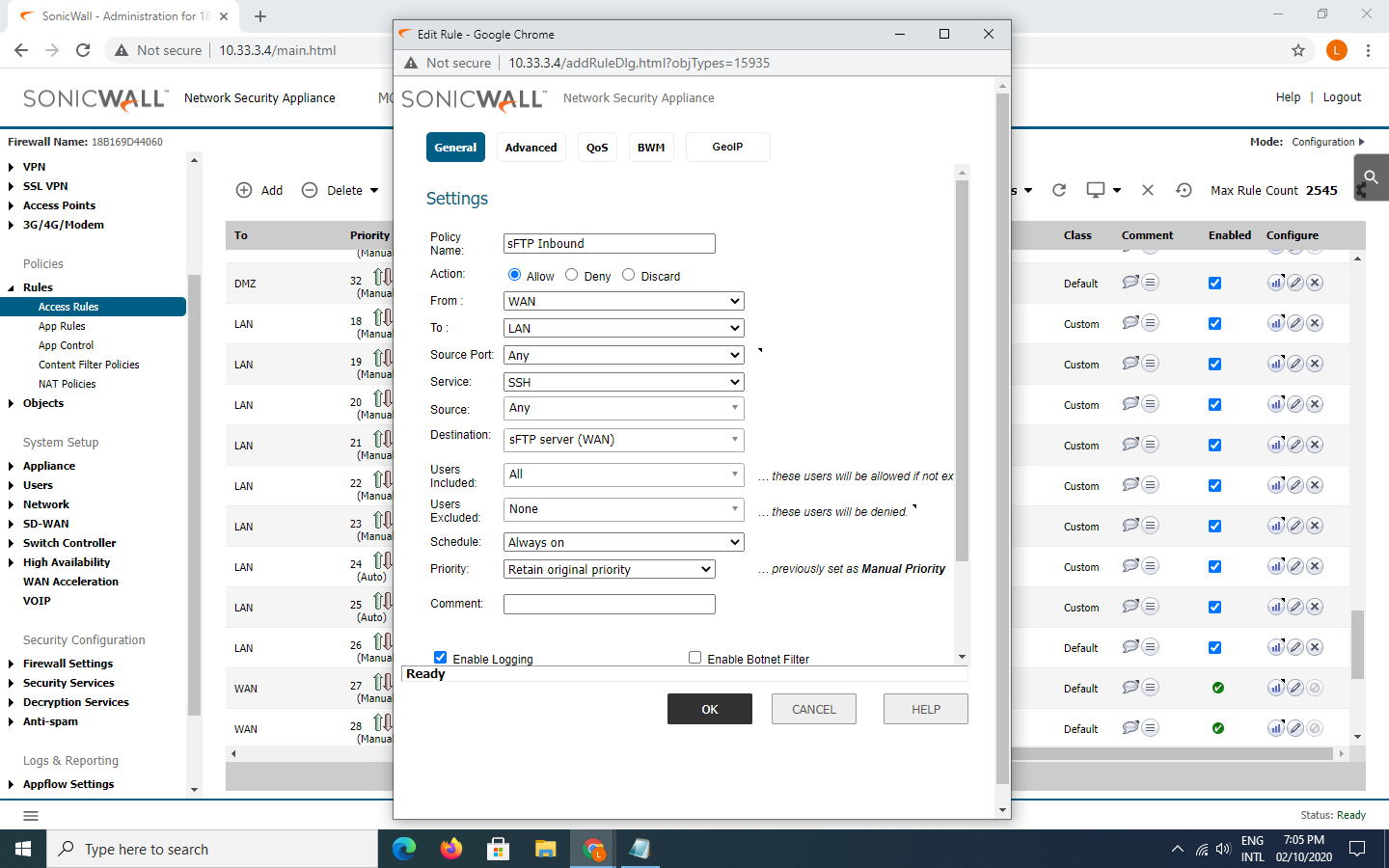 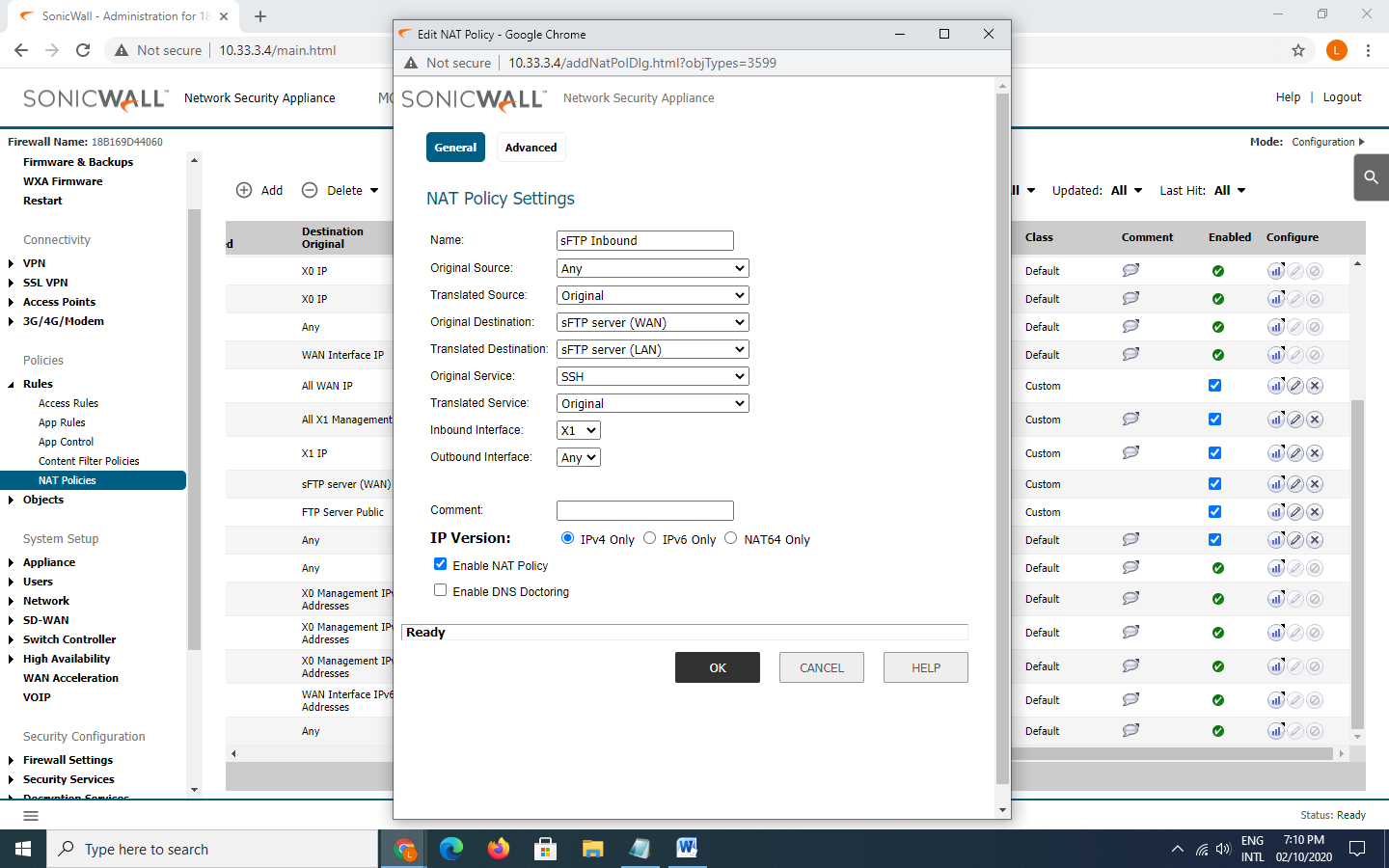 